DOFINANSOWANO ZE ŚRODKÓW 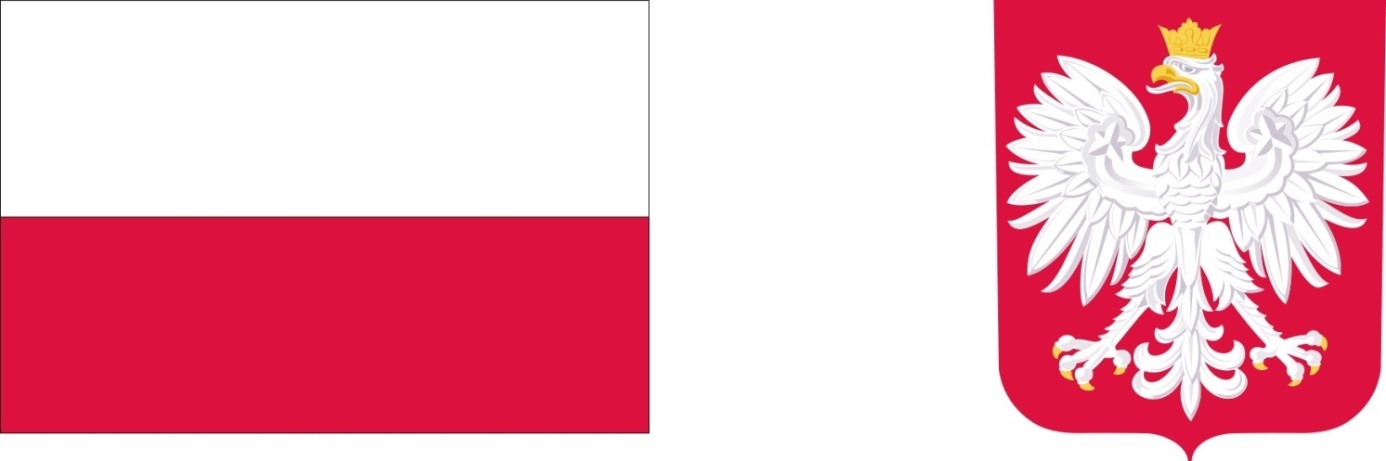 PAŃSTWOWEGO FUNDUSZU REHABILITACJI OSÓB NIEPEŁNOSPRAWNYCHWymiana pokrycia dachu wraz z obróbkami i orynnowaniem na budynku Domu Pomocy Społecznej w Gliniku Dolnym oraz renowacja tynków zewnętrznych – etap IDOFINANSOWANIE  149 662 złCAŁKOWITA WARTOŚĆ   321 249 złZadanie realizowane ze środków Państwowego Funduszu Rehabilitacji Osób Niepełnosprawnych będących w dyspozycji samorządu województwa podkarpackiego, jako dofinansowanie robót budowlanych dotyczących obiektów służących rehabilitacji osób niepełnosprawnych.Głównym celem projektu była wymiana dachu oraz renowacja tynków zewnętrznych na budynku Domu Pomocy Społecznej w Gliniku Dolnym w gminie Frysztak. Inwestycja pozwoliła zapewnić bezpieczne warunki życia zamieszkującym osobom niepełnosprawnym, a także poprawiła bezpieczeństwo w czasie prowadzenia rehabilitacji na różnych płaszczyznach. Dom Pomocy Społecznej w Gliniku Dolnym po rozbudowie i modernizacji w latach 2006-2010 osiągnął wymagane przepisami prawa standardy i uzyskał pozwolenie na dalsze funkcjonowanie. Powiat Strzyżowski jako jednostka samorządu terytorialnego i organ prowadzący DPS wykonuje ustawowe zadania z zakresu pomocy społecznej i rehabilitacji osób niepełnosprawnych. DPS w Gliniku Dolny zapewnia miejsce zamieszkania dla 70 osób niepełnosprawnych intelektualnie – kobiet i mężczyzn. Osoby niepełnosprawne intelektualnie to szczególnie wrażliwa grupa osób, która z uwagi na rodzaj niepełnosprawności wymaga zapewnienia stałej opieki, nadzoru oraz warunków dających poczucie bezpieczeństwa. Poczucie bezpieczeństwa jest bardzo ważnym aspektem życia społecznego, zaś samorząd jako jednostka prowadząca DPS taki poziom bezpieczeństwa ma obowiązek zapewnić na mocy przepisów prawa. Przeprowadzenie inwestycji w Domu Pomocy Społecznej w Gliniku Dolnym polegającej na częściowej wymianie dachu oraz renowacji elewacji na części budynku DPS było niezbędne dla zapewnienia bezpieczeństwa osobom w nim przebywającym, a co za tym idzie stworzenie właściwych i godnych warunków życia dla mieszkańców Domu. Dla niepełnosprawnych intelektualnie mieszkańców wsparcie ze strony innych osób oraz zapewnienie odpowiednich warunków bytowych daje możliwości do właściwego funkcjonowania i rehabilitacji. Nieszczelny, przeciekający dach podczas intensywnych opadów powodował przedostawanie się wody do niektórych pomieszczeń niszcząc stropy, ściany i wyposażenie. Stanowiło to zagrożenie dla przebywających w obiekcie osób, stwarzało poczucie lęku, dyskomfortu i niepokoju, zagrażało zdrowiu mieszkańców oraz utrudniało, a nawet uniemożliwiało prowadzenie skutecznej terapii i rehabilitacji. Szczegółowy kosztorys zadania obejmował:1) Rozbiórkę pokrycia dachu wraz z obróbkami i orynnowaniem - rozebranie obróbek murów ogniowych, okapów, kołnierzy, gzymsów itp. z blachy nie nadającej się do użytku;- rozebranie gąsiorów;- rozebranie pokrycia dachowego z blachy nie nadającej się do użytku;- rozebranie rynien nie nadających się do użytku;- rozebranie rur spustowych;- rozebranie elementów więźb dachowych;- rozebranie podbitki dachu- rozebranie membrany paroprzepuszczalnej;2) Wykonanie nowego pokrycia- wykonanie deskowania dachu w płyt OSB;- montaż membrany 3 warstwowej;- łacenie dachu pod pokrycie blachodachówką;- montaż blachodachówki (dach, obróbki, gąsiory, kominy, podbitka dachu);- wykonanie nowego pokrycia z blachodachówki;- montaż rynien dachowych z PCV;- montaż rur spustowych z PCV;3) Renowacja tynków zewnętrznych- przygotowanie podłoża;- usuwanie zabrudzeń i alg środkami chemicznymi;- mycie powierzchni porowatej;- malowanie farbą silikonową;- rusztowania zewnętrzne rurowe.Zadanie realizowane w okresie 01.08.2023 r. – 31.10.2023 r.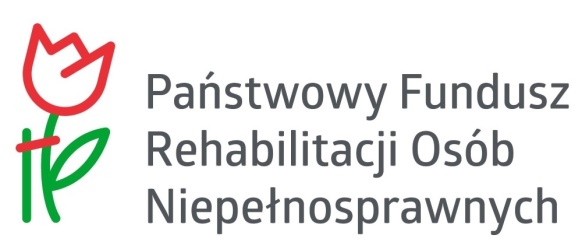 